Obecní úřad Stará Ves nad Ondřejnicí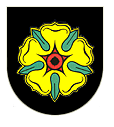 Zámecká čp. 1, 739 23 Stará Ves nad OndřejnicíŽádost o prodloužení nájemní smlouvy1)
1)při prodloužení doby nájmu bude s žadatelem uzavřena nová nájemní smlouva
Já níže podepsaný/á: ……………………………………………………………………………………………………………………………………., datum narození: ………………………………………………………………., telefon: ……………………………………………………………., email: ………………………………………………………………………………,žádám o prodloužení nájemní smlouvy k bytu číslo: …………………………………………………………………………………………., v bytovém domě na ulici: ………………………………………………………………………………………………………………………………., dle které nájem bytu skončí ke dni: ……………………………………………………………………….2).2)Žádost doporučujeme podat minimálně 30 dní před uplynutím této lhůty.Ve Staré Vsi nad Ondřejnicí dne …………………………………….									……………………………………………………………….										vlastnoruční podpis žadateleVyplní obecní úřad: Výpis souvisejících usnesení Rady obce Stará Ves nad Ondřejnicí:……………………………………………………	……………………………………………………	…………………………………………………………………………………………………………	……………………………………………………	…………………………………………………………………………………………………………	……………………………………………………	…………………………………………………………………………………………………………	……………………………………………………	……………………………………………………Poznámky:……………………………………………………	……………………………………………………	…………………………………………………………………………………………………………	……………………………………………………	……………………………………………………Sdělujeme, že obec Stará Ves nad Ondřejnicí přijala Zásady ochrany osobních údajů, které naleznete na webových stránkách obce na www.staraves.cz/cz/urad/ochrana-osob-udaju/, kde se dočtete více o zpracování osobních údajů a Vašich právech.Telefon:			IČO:		DIČ:		IDDS:		Bankovní spojení:	558 669 201		00297232		CZ00297232	asxbfrf		Česká spořitelna a.s., č. ú. 1681977339/0800